Comprehensive for Administrative Units ReviewFor AAPR, SAPR & BFA/HR/SPPR units(To be used by those who supervise others.)(Please reference survey results as appropriate.)1.0	Functions and goals/AUOs of the unit1.1	What are the services offered and functions performed? 1.2	Who are the customers/recipients of the services performed? 1.3	What are the unit’s annual goals and how do the goals relate to the college’s goals? 1.4	What progress has the unit made toward achieving the goals of the last review? 2.0	Quantitative description of the unit2.1	What are the number of full and part-time staff in the unit, and what percent  of total college employees work in the unit? 2.2	What is the ratio of supervisory to non-supervisory staff, and what is the turnover rate? 2.3	What is the annual budget and what percent of the college total is it? 2.4	What amounts are budgeted for salaries, equipment, supplies, travel, and other categories? 2.5	How many and what types of contacts does the unit have with the community? 3.0	Internal variables affecting unit3.1	With what department/units does the unit interact on campus and what are the effects of that interaction on the ability of the unit to meet its goals? 3.2	Are the quantity and quality of personnel, equipment, facilities, materials available to the unit adequate to it meeting its goals? 4.0	External variables affecting the unit4.1	What effects do external factors, such as safety requirements, state laws, community needs, accreditation, have on the ability of the unit to meet its goals? 4.2	What future trends are likely to have an impact on the unit and how does the unit intend to deal with them? 5.0	Evidence of the unit’s effectiveness5.1	What evidence does the unit have from its customers/recipients of its services, both on- and off-campus, that demonstrate success? 5.2	How does the unit work to correct problems and improve its services? 5.3	What areas have been identified for staff development? 6.0	Student success6.1	How does the unit contribute to student retention?6.2	How does the unit contribute to student success?7.0	Other comments and concerns not previously addressed7.1	What aspects of the unit are particularly successful? 7.2	What problems exist within the unit?  Describe possible solutions, addressing equipment, staff development, support staff, and other needs. Evidence of Meeting Accreditation Standards.  Please answer the next four questions in a narrative format.8.0	To achieve student learning, how does your unitsupport the mission of the college?use quantitative and qualitative data to verify and improve the effectiveness of your unit?9.0	To support student learning, how does your unit provide an environment thatfacilitates and demonstrates the achievement of student learning outcomes?enhances student understanding and appreciation of diversity?encourages personal and civic responsibility?encourages intellectual, aesthetic, and personal development?10.0	Define your unit’s effective and efficient use of the following resources.  Please use results from student learning outcomes and other sources of data in your response.human resourcesphysical resourcestechnological resourcesfinancial resources11.0	How does your unit contribute to the continuous improvement of the institution by:facilitating discussions and actions to support student learning outcomes?taking initiative and action to improve the unit’s practices, programs, and services?engaging in campus-wide decision-making processes?12.0	Administrative Unit’s Recommendations Based on the results of the self-study, describe your unit’s recommendations for improvements, along with any comments and concerns.  Number your recommendations so that you may refer to them in the Annual Program Review Snapshot.  	Additional Information.On occasion some units may have additional documents that they feel should be included to complete the self-study. Supporting documents may be included if the unit feels they are necessary to the success of the review.13.0	Annual Program Review Snapshot.Complete the Annual Program Review Snapshot for your unit.  All recommendations must be substantiated either by responses to the criteria above or by additional information included in the self-study.14.0	Executive SummaryANNUAL NEEDS ASSESSMENT & RESOURCE ALLOCATION REQUEST SNAPSHOT 2013-2014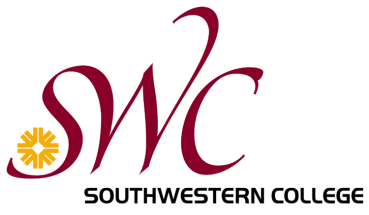 PROGRAM:      	CAMPUS/CENTER:      Year of Last Comprehensive Program Review      Name of Contact       Please add more rows as needed.  Too add a row, click anywhere in the bottom row of this table.  After, go to the top of the screen and in the menu bar click “Table.”  From the dropdown menu select “Insert” then “Row Below.”  You can cut and paste information from the Cost and Status boxes into the new rows. OUTCOME, DATA AND EVIDENCE SHEETA List Of Institutional Student Learning Outcomes (Islos) Are Attached At The End Of This Form.CATEGORIES FOR PRIORITIZATION FOR PRIORITIZATION  (VP AND DEAN LEVEL ONLY)CATEGORIES FOR BUDGET DEVELOPMENT ONLYPlease type your name and the date below.Name(s):  	     Date Submitted:	     Institutional Student Learning OutcomesISLOsCommunication Skills (Listening, Speaking, Reading, Writing)ISLO 1:  Listen and speak actively and critically to identify a person’s position and then analyze it to determine its quality.ISLO 2:  Present ideas in a clear and organized way to others.ISLO 3:  Analyze and evaluate text in writing.Thinking and Reasoning (Creative Thinking, Critical Thinking, Quantitative Reasoning)ISLO 4:  Formulate and share ideas, analyze the ideas of others, and integrate them into their thinking.ISLO 5:  Assess and analyze data and information as they investigate issues and solve problems.ISLO 6:  Use quantitative reasoning to identify, analyze and solve quantitative problems.Information Competency (Research and Technology)ISLO 7:  Research topics by identifying, analyzing and assessing the ideas from a variety of sources to conduct research.ISLO 8:  Use print material and technology to identify research needs and develop and evaluate information effectively and responsibly.Global Awareness (Social, Cultural and Civic Responsibility)ISLO 9:  Collegially work with diverse groups of people.ISLO 10: Identify and examine the cultural values of different ethic groups in a sensitive and respectful manner.ISLO 11: Analyze and evaluate the influence science, mass media, politics, socio-economics, technology, lifestyle, art, environment, religion or history have on society.ISLO 12: Identify and discuss the ethical implications of personal behavior and of political, social and economic institutions then apply to decision-making.ISLO 13: Evaluate the sustainability of economic, social & environmental systems and practices.Aesthetic and Historical Sensitivity (History, Creativity, and Artistic and Perceptual Experiences)ISLO 14: Recognize and appreciate the range of ideas and connections in artistic, political, scientific, philosophical or historical elements of human culture.ISLO 15: Demonstrate and creativity, artistic sensitivity, perceptual experiences or artistic processes.ISLO 16: Analyze and critique the philosophical, technical, historical, cultural, and aesthetic qualities of works of art. 2012-15 Strategic Priorities, Goals, ObjectivesIdentify your Program Review Level:L1	 Superintendent/President or Vice PresidentL2	 Dean L3	 DirectorL4a	 Academic Program or Non-Instructional UnitL4b	 Supervisor/Unit LeadSUMMARY REPORT 2012-2013SUMMARY REPORT 2012-2013SUMMARY REPORT 2012-2013SUMMARY REPORT 2012-2013SUMMARY REPORT 2012-2013SUMMARY REPORT 2012-2013SUMMARY REPORT 2012-2013List Your Past Goals for AY 2012-2013 Ranked in Order of ImportanceStrategic Priority, Institutional Goal & ObjectiveOutcomes, Data & Evidence Sheet Item #Requested Category and Rank NumberCostStatus1N/AOne Time    $ ___________Ongoing $____________AccomplishedDate ___________________In ProgressEst. DOC _______________No longer pursuing goal2N/A One Time    $ ___________Ongoing $____________AccomplishedDate ___________________In ProgressEst. DOC _______________No longer pursuing goal3N/AOne Time    $ ___________Ongoing $____________AccomplishedDate ___________________In ProgressEst. DOC _______________No longer pursuing goalSUMMARY REPORT 2013-2014 SUMMARY REPORT 2013-2014 SUMMARY REPORT 2013-2014 SUMMARY REPORT 2013-2014 SUMMARY REPORT 2013-2014 SUMMARY REPORT 2013-2014 List new Goals and/or Innovations for Improvement of Program or Administrative Unit for 2013-2014Ranked in Order of ImportanceStrategic Priority, Institutional Goal & ObjectiveOutcomes, Data & Evidence Sheet Item #Requested Category & Rank NumberCost1Yes   No One Time    $ ___________Ongoing $____________2Yes   No One Time    $ ___________Ongoing $____________3Yes   No One Time    $ ___________Ongoing $____________4Yes   No One Time    $ ___________Ongoing $____________SLO EVIDENCE/DATABriefly describe any pertinent SLO findings below.  Information listed below should link directly to needs listed in the Snapshot report.  (Not all SLO data need be reported.  Report only SLO data that directly link to need).  Add more lines as necessary.  Recall, all learning outcomes are SLOs, regardless of what we call them.  AUOs, SAOs, CSLOs, PSLOs, GESLOs and ISLOs are all SLOs.SLO EVIDENCE/DATABriefly describe any pertinent SLO findings below.  Information listed below should link directly to needs listed in the Snapshot report.  (Not all SLO data need be reported.  Report only SLO data that directly link to need).  Add more lines as necessary.  Recall, all learning outcomes are SLOs, regardless of what we call them.  AUOs, SAOs, CSLOs, PSLOs, GESLOs and ISLOs are all SLOs.SLO EVIDENCE/DATABriefly describe any pertinent SLO findings below.  Information listed below should link directly to needs listed in the Snapshot report.  (Not all SLO data need be reported.  Report only SLO data that directly link to need).  Add more lines as necessary.  Recall, all learning outcomes are SLOs, regardless of what we call them.  AUOs, SAOs, CSLOs, PSLOs, GESLOs and ISLOs are all SLOs.SLO EVIDENCE/DATABriefly describe any pertinent SLO findings below.  Information listed below should link directly to needs listed in the Snapshot report.  (Not all SLO data need be reported.  Report only SLO data that directly link to need).  Add more lines as necessary.  Recall, all learning outcomes are SLOs, regardless of what we call them.  AUOs, SAOs, CSLOs, PSLOs, GESLOs and ISLOs are all SLOs.SLO EVIDENCE/DATABriefly describe any pertinent SLO findings below.  Information listed below should link directly to needs listed in the Snapshot report.  (Not all SLO data need be reported.  Report only SLO data that directly link to need).  Add more lines as necessary.  Recall, all learning outcomes are SLOs, regardless of what we call them.  AUOs, SAOs, CSLOs, PSLOs, GESLOs and ISLOs are all SLOs.SLO EVIDENCE/DATABriefly describe any pertinent SLO findings below.  Information listed below should link directly to needs listed in the Snapshot report.  (Not all SLO data need be reported.  Report only SLO data that directly link to need).  Add more lines as necessary.  Recall, all learning outcomes are SLOs, regardless of what we call them.  AUOs, SAOs, CSLOs, PSLOs, GESLOs and ISLOs are all SLOs.Your Discipline or UnitAreaItem NumberISLO NumberOutcomeSource/Means of MeasurementResultsUnit Example:ADMISS18Students understand Registration information/directions and can complete the process without one-on-one, face-to-face assistance.Survey developed by Admissions personnelAfter a comprehensive student survey, it was found that a large number of students (68%) registering for courses for the first time could not do so without direct assistance.  In order to assist many students at once, Registration workshops were made available to new incoming students from local high schools.  It was found that all students who attended the workshop were able to register for courses successfully without one-on-one assistance.  It is recommended that funding be provided 1) to make the workshops available to all students and 2) to create an online workshop, similar to the on-site workshop, to train online students in the process.Discipline Example:COMMSI1Deliver a speech using appropriate nonverbal communication for a given context.In-class assessments developed by facultyAfter a comprehensive student survey, it was found that a large number of students (68%) registering for courses for the first time could not do so without direct assistance.  In order to assist many students at once, Registration workshops were made available to new incoming students from local high schools.  It was found that all students who attended the workshop were able to register for courses successfully without one-on-one assistance.  It is recommended that funding be provided 1) to make the workshops available to all students and 2) to create an online workshop, similar to the on-site workshop, to train online students in the process.S1S2S3Additional Sources of Evidence/DataBriefly describe any other pertinent evidence or data beyond SLO data.  Information listed below should link directly to needs listed in the Snapshot report.  Additional sources of evidence or data include information from surveys, internal scans, the Environmental Scan, the AARC report, the Data Dashboard, and Institutional Performance Indicator (IPI) data including retention rates, success rates, transfer rates, et cetera.  Add more lines as necessary.Additional Sources of Evidence/DataBriefly describe any other pertinent evidence or data beyond SLO data.  Information listed below should link directly to needs listed in the Snapshot report.  Additional sources of evidence or data include information from surveys, internal scans, the Environmental Scan, the AARC report, the Data Dashboard, and Institutional Performance Indicator (IPI) data including retention rates, success rates, transfer rates, et cetera.  Add more lines as necessary.Additional Sources of Evidence/DataBriefly describe any other pertinent evidence or data beyond SLO data.  Information listed below should link directly to needs listed in the Snapshot report.  Additional sources of evidence or data include information from surveys, internal scans, the Environmental Scan, the AARC report, the Data Dashboard, and Institutional Performance Indicator (IPI) data including retention rates, success rates, transfer rates, et cetera.  Add more lines as necessary.Additional Sources of Evidence/DataBriefly describe any other pertinent evidence or data beyond SLO data.  Information listed below should link directly to needs listed in the Snapshot report.  Additional sources of evidence or data include information from surveys, internal scans, the Environmental Scan, the AARC report, the Data Dashboard, and Institutional Performance Indicator (IPI) data including retention rates, success rates, transfer rates, et cetera.  Add more lines as necessary.Your Discipline or UnitAreaItem NumberSource/Means of MeasurementResults1234A. MAJOR EQUIPMENT (any single item $5,000 or more)Needed to meet Strategic or Institutional Plans and/or Institutional Goals (not for replacement items)Such as: vehicles, forklifts, specialized furniture, Do Not List Technology ItemsA. MAJOR EQUIPMENT (any single item $5,000 or more)Needed to meet Strategic or Institutional Plans and/or Institutional Goals (not for replacement items)Such as: vehicles, forklifts, specialized furniture, Do Not List Technology ItemsA. MAJOR EQUIPMENT (any single item $5,000 or more)Needed to meet Strategic or Institutional Plans and/or Institutional Goals (not for replacement items)Such as: vehicles, forklifts, specialized furniture, Do Not List Technology ItemsA. MAJOR EQUIPMENT (any single item $5,000 or more)Needed to meet Strategic or Institutional Plans and/or Institutional Goals (not for replacement items)Such as: vehicles, forklifts, specialized furniture, Do Not List Technology ItemsA. MAJOR EQUIPMENT (any single item $5,000 or more)Needed to meet Strategic or Institutional Plans and/or Institutional Goals (not for replacement items)Such as: vehicles, forklifts, specialized furniture, Do Not List Technology ItemsA. MAJOR EQUIPMENT (any single item $5,000 or more)Needed to meet Strategic or Institutional Plans and/or Institutional Goals (not for replacement items)Such as: vehicles, forklifts, specialized furniture, Do Not List Technology ItemsRank#List Equipment and/or Equipment Repairs Needed for the Following Academic Year: Rationale for RequestsEstimated CostEstimated CostStrategic PriorityRank#List Equipment and/or Equipment Repairs Needed for the Following Academic Year: Rationale for RequestsOne-timeOngoingStrategic Priority$$$$$$B. FACILITIESNeeded for Strategic or Institutional Plans and/or Institutional GoalsSuch as: minor remodels, renovations, office space or classroom spaceDo Not Include Prop R Items or State-funded projectsB. FACILITIESNeeded for Strategic or Institutional Plans and/or Institutional GoalsSuch as: minor remodels, renovations, office space or classroom spaceDo Not Include Prop R Items or State-funded projectsB. FACILITIESNeeded for Strategic or Institutional Plans and/or Institutional GoalsSuch as: minor remodels, renovations, office space or classroom spaceDo Not Include Prop R Items or State-funded projectsB. FACILITIESNeeded for Strategic or Institutional Plans and/or Institutional GoalsSuch as: minor remodels, renovations, office space or classroom spaceDo Not Include Prop R Items or State-funded projectsB. FACILITIESNeeded for Strategic or Institutional Plans and/or Institutional GoalsSuch as: minor remodels, renovations, office space or classroom spaceDo Not Include Prop R Items or State-funded projectsB. FACILITIESNeeded for Strategic or Institutional Plans and/or Institutional GoalsSuch as: minor remodels, renovations, office space or classroom spaceDo Not Include Prop R Items or State-funded projectsRank#List Facilities needed for the Following Academic Year (Minor facility upgrades)Rationale for RequestsEstimated CostEstimated CostStrategic PriorityRank#List Facilities needed for the Following Academic Year (Minor facility upgrades)Rationale for RequestsOne-timeOngoingStrategic Priority$$$$C. TECHNOLOGY RESOURCES (any single item $2500 or more; not to be used for replacement)Needed for Strategic or Institutional Plans and/or Institutional GoalsSuch as: hardware, software, printers, Internet, wireless. Do not include office computers.C. TECHNOLOGY RESOURCES (any single item $2500 or more; not to be used for replacement)Needed for Strategic or Institutional Plans and/or Institutional GoalsSuch as: hardware, software, printers, Internet, wireless. Do not include office computers.C. TECHNOLOGY RESOURCES (any single item $2500 or more; not to be used for replacement)Needed for Strategic or Institutional Plans and/or Institutional GoalsSuch as: hardware, software, printers, Internet, wireless. Do not include office computers.C. TECHNOLOGY RESOURCES (any single item $2500 or more; not to be used for replacement)Needed for Strategic or Institutional Plans and/or Institutional GoalsSuch as: hardware, software, printers, Internet, wireless. Do not include office computers.C. TECHNOLOGY RESOURCES (any single item $2500 or more; not to be used for replacement)Needed for Strategic or Institutional Plans and/or Institutional GoalsSuch as: hardware, software, printers, Internet, wireless. Do not include office computers.C. TECHNOLOGY RESOURCES (any single item $2500 or more; not to be used for replacement)Needed for Strategic or Institutional Plans and/or Institutional GoalsSuch as: hardware, software, printers, Internet, wireless. Do not include office computers.C. TECHNOLOGY RESOURCES (any single item $2500 or more; not to be used for replacement)Needed for Strategic or Institutional Plans and/or Institutional GoalsSuch as: hardware, software, printers, Internet, wireless. Do not include office computers.C. TECHNOLOGY RESOURCES (any single item $2500 or more; not to be used for replacement)Needed for Strategic or Institutional Plans and/or Institutional GoalsSuch as: hardware, software, printers, Internet, wireless. Do not include office computers.Rank#TechAddendum#List Equipment and/or Equipment Repairs NeededRational for RequestsEstimated CostEstimated CostStrategic PriorityTech PlanItem #Rank#TechAddendum#List Equipment and/or Equipment Repairs NeededRational for RequestsOne-TimeOngoingStrategic PriorityTech PlanItem #$$$$$$D. OVERARCHING NEEDS Needed for Strategic or Institutional Plans and/or Institutional GoalsDo not include Technology itemsD. OVERARCHING NEEDS Needed for Strategic or Institutional Plans and/or Institutional GoalsDo not include Technology itemsD. OVERARCHING NEEDS Needed for Strategic or Institutional Plans and/or Institutional GoalsDo not include Technology itemsD. OVERARCHING NEEDS Needed for Strategic or Institutional Plans and/or Institutional GoalsDo not include Technology itemsD. OVERARCHING NEEDS Needed for Strategic or Institutional Plans and/or Institutional GoalsDo not include Technology itemsD. OVERARCHING NEEDS Needed for Strategic or Institutional Plans and/or Institutional GoalsDo not include Technology itemsRank#RequestRationale for New RequestEstimated CostEstimated CostStrategic PriorityRank#RequestRationale for New RequestOne-timeOngoingStrategic Priority$$$$$$E. HUMAN RESOURCES: Unfunded Classified Staff/AdministratorsNeeded for Strategic or Institutional Plans and/or Institutional Goals Do not include current vacant positionsE. HUMAN RESOURCES: Unfunded Classified Staff/AdministratorsNeeded for Strategic or Institutional Plans and/or Institutional Goals Do not include current vacant positionsE. HUMAN RESOURCES: Unfunded Classified Staff/AdministratorsNeeded for Strategic or Institutional Plans and/or Institutional Goals Do not include current vacant positionsE. HUMAN RESOURCES: Unfunded Classified Staff/AdministratorsNeeded for Strategic or Institutional Plans and/or Institutional Goals Do not include current vacant positionsE. HUMAN RESOURCES: Unfunded Classified Staff/AdministratorsNeeded for Strategic or Institutional Plans and/or Institutional Goals Do not include current vacant positionsE. HUMAN RESOURCES: Unfunded Classified Staff/AdministratorsNeeded for Strategic or Institutional Plans and/or Institutional Goals Do not include current vacant positionsRank#Position RequestedRationale for New PositionEstimated CostEstimated CostStrategic PriorityRank#Position RequestedRationale for New PositionOne-timeOngoingStrategic Priority$ $$$$$F. HUMAN RESOURCES: FacultyNeeded for Strategic or Institutional Plans and/or Institutional GoalsF. HUMAN RESOURCES: FacultyNeeded for Strategic or Institutional Plans and/or Institutional GoalsF. HUMAN RESOURCES: FacultyNeeded for Strategic or Institutional Plans and/or Institutional GoalsF. HUMAN RESOURCES: FacultyNeeded for Strategic or Institutional Plans and/or Institutional GoalsF. HUMAN RESOURCES: FacultyNeeded for Strategic or Institutional Plans and/or Institutional GoalsF. HUMAN RESOURCES: FacultyNeeded for Strategic or Institutional Plans and/or Institutional GoalsRank#Position RequestedRationale for New PositionEstimated CostEstimated CostStrategic PriorityRank#Position RequestedRationale for New PositionOne-timeOngoingStrategic Priority$ $$$G. MINOR EQUIPMENT (any single item $4,999 or more)Needed to meet Strategic or Institutional Plans and/or Institutional Goals (over and above current budget) Such as: instructional supplies, office supplies, furniture, desks, non-technology itemsG. MINOR EQUIPMENT (any single item $4,999 or more)Needed to meet Strategic or Institutional Plans and/or Institutional Goals (over and above current budget) Such as: instructional supplies, office supplies, furniture, desks, non-technology itemsG. MINOR EQUIPMENT (any single item $4,999 or more)Needed to meet Strategic or Institutional Plans and/or Institutional Goals (over and above current budget) Such as: instructional supplies, office supplies, furniture, desks, non-technology itemsG. MINOR EQUIPMENT (any single item $4,999 or more)Needed to meet Strategic or Institutional Plans and/or Institutional Goals (over and above current budget) Such as: instructional supplies, office supplies, furniture, desks, non-technology itemsG. MINOR EQUIPMENT (any single item $4,999 or more)Needed to meet Strategic or Institutional Plans and/or Institutional Goals (over and above current budget) Such as: instructional supplies, office supplies, furniture, desks, non-technology itemsG. MINOR EQUIPMENT (any single item $4,999 or more)Needed to meet Strategic or Institutional Plans and/or Institutional Goals (over and above current budget) Such as: instructional supplies, office supplies, furniture, desks, non-technology itemsRank#List Equipment and/or Equipment Repairs Needed for the Following Academic Year: Rationale for RequestsEstimated CostEstimated CostStrategic PriorityRank#List Equipment and/or Equipment Repairs Needed for the Following Academic Year: Rationale for RequestsOne-timeOngoingStrategic Priority$$$$$$Strategic PriorityInstitutional Goals Institutional ObjectivesTeaching and Learning SWC will provide excellent instruction and develop a culture of independent thinkers and learners.Develop and implement a professional development program for instructors teaching via distance education to enhance consistent quality of instructionDevelop and implement a plan for infusing critical thinking into all aspects of the student experienceStudent AccessSWC will promote a student-centered climate that provides equal access to educational achievement through collaboration that values diversity.Explore alternative scheduling options to increase access to growing populationsPromote the Higher Education Centers as critical access points in the communities served by the College DistrictIncrease student access through the use of technology (e.g., interactive website, online support services, etc.)Student SuccessSWC will promote a culture of academic success by creating a safe and supportive environment that enables students to achieve their educational goals.Promote student success by increasing retention, persistence, and completionEnhance instruction, student support services, and operational effectiveness by fostering cultural competencyPromote student success by providing parallel student and instructional support services for online students as are available for students who attend classes on campusEconomic, Workforce and Community DevelopmentSWC will contribute to the region’s economic revitalization through resources that support the expansion of local business & industry and by expanding programs that generate new & vital workforce and business development opportunities for students and community.Implement & maintain a College-wide Workforce and Business Development (WBD) Plan that promotes current SWC programs supporting economic, workforce and community development efforts and to identify new and emerging opportunitiesSupport the creation, retention, and expansion of business and industry to contribute to the revitalization of our local economyIncrease Cooperative Work Experience Education program (CWEE),service learning practicum, internships & other learning opportunities between SWC, Industry & BusinessOrganizational EffectivenessSWC will provide effective implementation of organizational goals/strategies by cultivating and sustaining processes, systems and culture that supports optimal organizational structure, capacity and capability. SWC will meet the evolving needs of    students, faculty, staff and community in support of an innovative learning environment.Promote and sustain a culture of evidence based on data-driven decisions that support continuous improvement efforts and student successSupport, promote and sustain shared planning and decision-making through the Shared Consultation Council as the central point of constituency review and approval of institutional infrastructure processesReview and update College District policies and approve procedures for such policies with full constituency inputStrategic PriorityInstitutional Goals Institutional ObjectivesInstitutional Technology and ResearchSWC will meet current and anticipated technology needs required to support and enhance the educational and workplace experience.Increase the integration of information technology systems needed for instruction, student support, online learning, operations, research, auxiliary services and security.Upgrade the network infrastructure district-wide, including wireless and Wide Area Networks, to better serve the needs of academic, student and administrative services.Support the development of the Office of Institutional Effectiveness for increased availability of data, research, and grants as well as improved institutional planning.Physical and Financial Resources SWC will act in a responsible, accountable and transparent manner in budget and financial matters, and will actively and ethically seek outside sources of funding in order to preserve financial solvency.SWC will provide that the college’s design and infrastructure meets the evolving needs of all students, faculty, staff and community in support of an innovative learning environment.Establish and provide financial information systems that are transparent and easily accessible in support of the budget development processMaximize utilization of existing facilities and develop new facilities based on ever-changing student learning needs, emerging technologies, Governing Board goals and the SWC Strategic PlanHuman ResourcesSWC will recruit, hire and train qualified and diverse staff, faculty, and administrators, demonstrating its commitment to providing an equitable and inclusive environment which supports professional growth and academic success of all employees and students. Develop and implement a system that allows full participation for faculty and staff in order to support internal processes and integrated planningCreate and sustain a culture of inclusion at SWC that supports the charge of the Diversity and Equity Committee as well as promotes trust, respect and collaboration